#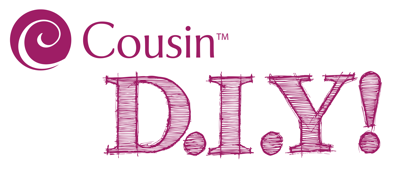 Supplies Needed#34712001 Gold Jewelry Findings Starter Pack, 145 pc. (1 pk)#34718010 Gold Curb Chain, 32” (1 pk)#69991238 Neon E-Bead Value Pack, 100g (1 pk)#3201901 Gold 28-Gauge Wire, 72’ (1 pk)#3202101 Gold 7-Strand Beading Wire, 40’ (1 pk)#74100006 Bead Stoppers Combo, 8 pc. (1 pk)Tools NeededWire Cutters or Flush CuttersNeedle Nose PliersCrimping PliersTechniques to Know (See Illustrations)Daisy Chain Beading Crimp TubesJump RingsCutting ChainINSTRUCTIONS: (Necklace length can be made longer or shorter by adjusting the length of bead strand and chain.)Cut a 22” length of 7-strand beading wire. Place a bead stopper on one end of the wire. String on 19” of mixed neon e-beads. Use a crimp tube and crimping pliers to attach a 6mm jump ring to each end of the beaded strand.Cut a 20” length of gold curb chain. Use 6mm jump rings to connect each end of the chain to the jump rings on each end of the beaded strand.Use a 4mm jump ring to attach a lobster clasp to the 6mm jump ring on one end of the beaded strand from step 1. Attach another 6mm jump ring to the 6mm jump ring on the other end of that beaded strand.Cut an 8” length of 28-gauge gold wire. Place a bead stopper on one end of the wire. String on four neon pink e-beads and one neon green e-bead.  Bring the end of the wire back through the first neon pink e-bead. String on two more neon pink e-beads. Bring the wire twice around through all the neon pink e-beads.  Use wire cutters to trim the tails of the wire. This makes one daisy with neon pink petals and a neon green center.Repeat step 4 to make four more daisies. Use neon yellow e-beads for the petals and neon orange for the center of a daisy, use light blue e-beads for the petals and neon orange for the center of a daisy, use neon orange e-beads for the petals and neon yellow for the center of a daisy, and use neon green e-beads for the petals and neon pink for the center of a daisy.Use a 6mm jump ring to attach the light blue daisy to the middle link of the gold chain.Use 6mm jump rings to attach the neon yellow daisy to the eighth chain link to the left of the center link and the neon pink daisy to the eighth link to the left of the neon pink daisy.Use 6mm jump rings to attach the neon orange daisy to the eighth chain link to the right of the center link and the neon green daisy to the eighth link to the right of the neon green daisy.SKILL LEVEL:  Advanced BeginnerAPPROXIMATE TIME:  Less than 1 HrDAISY CHAIN BEADING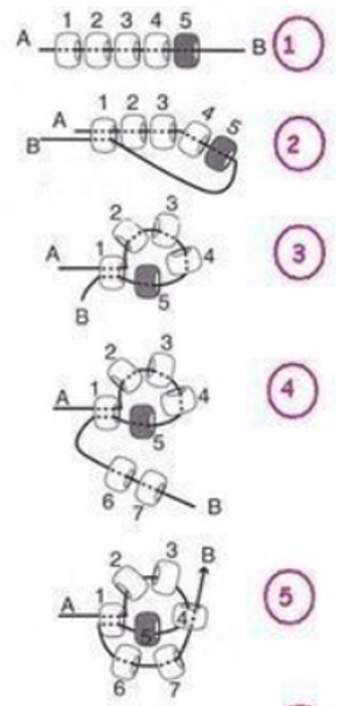 